T.C.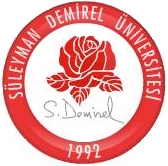 SÜLEYMAN DEMİREL ÜNİVERSİTESİIsparta Sağlık HizmetleriMeslek Yüksekokulu MüdürlüğüSayı     : 40493464-304.03/								          …../…./20…Konu	: Staj.										          İLGİLİ MAKAMAYüksekokulumuz ülkemiz ihtiyaçlarına uygun nitelikli insan gücü yetiştiren iki yıllık önlisans düzeyinde eğitim-öğretim yapan bir Yükseköğretim kurumudur. Meslek Yüksekokulu öğrencilerinin işyerlerindeki Eğitim, Uygulama ve Stajlarına ilişkin Esas ve Usuller Hakkında Yönetmelik gereğince bir öğrencinin mezun olabilmesi için öğrenim suresi boyunca en az 30 iş günü uygulamaya dayalı öğrenim (staj) yapması gerekmektedir.3308 Sayılı Mesleki Eğitim Kanununun 25. maddesine göre Staj yapacak işletme bulunamaması nedeniyle stajını okulda yapan ortaöğretim öğrencileri ile Yükseköğretim kurumları ve birimlerinde yapan Yükseköğretim öğrencilerinin yaptıkları stajlarda öğrencilere herhangi bir ücret ödenmemektedir.Aşağıda bilgileri gösterilmiş olan öğrencimiz, iş yerinizde staj yapmak istemektedir. Tarafınızca da kabul edildiği takdirde staj kabul formunu onaylayıp okulumuza göndermenizi arz/rica ederim. 									            Tolga CELLAT									       Yüksekokul Sekreteri Bu kısım öğrenci tarafından doldurulacaktır.NOT : Staj Tarihleri kesinlikle boş geçilmeyecektir.İŞ YERİ STAJ KABUL FORMUSüleyman Demirel Üniversitesi – Isparta Sağlık Hizmetleri Meslek Yüksekokulu MüdürlüğüTel: 0 246 211 38 71  Faks : 0 246 211045010 web: http://shmyo.sdu.edu.tr/ e-mail : ishmyo@sdu.edu.trÖĞRENCİ BİLGİLERİÖĞRENCİ BİLGİLERİÖĞRENCİ BİLGİLERİÖĞRENCİ BİLGİLERİOkul NumarasıAdı ve SoyadıÖğrenim Gördüğü ProgramStaj Başlama ve BitişTarihleri *.…/...../2017 -  .…./…./2017STAJ YAPILACAK İŞYERİ BİLGİLERİ VE ONAYI(Bu bölüm iş yeri tarafından doldurulacaktır)STAJ YAPILACAK İŞYERİ BİLGİLERİ VE ONAYI(Bu bölüm iş yeri tarafından doldurulacaktır)STAJ YAPILACAK İŞYERİ BİLGİLERİ VE ONAYI(Bu bölüm iş yeri tarafından doldurulacaktır)STAJ YAPILACAK İŞYERİ BİLGİLERİ VE ONAYI(Bu bölüm iş yeri tarafından doldurulacaktır)İş Yerinin AdıAdresiİş Yerinizde Stajer Öğrenci Haftanın Kaç İş Günü Çalıştırılacaktır?İş Yerinizde Stajer Öğrenci Haftanın Kaç İş Günü Çalıştırılacaktır?İş Yerinizde Stajer Öğrenci Haftanın Kaç İş Günü Çalıştırılacaktır?Haftada………………………….. iş günü çalışacaktır.Tel: ………………………………   Faks: ………………………………    e-mail: …………………………………………………………………..Tel: ………………………………   Faks: ………………………………    e-mail: …………………………………………………………………..Tel: ………………………………   Faks: ………………………………    e-mail: …………………………………………………………………..Tel: ………………………………   Faks: ………………………………    e-mail: …………………………………………………………………..İşyeri Onayıİşyeri OnayıYukarıda bilgileri verilen öğrencinin işyerimizde staj yapması uygundur / uygun değildir.……./……./2017Yukarıda bilgileri verilen öğrencinin işyerimizde staj yapması uygundur / uygun değildir.……./……./2017STAJ KOMİSYONU İŞ YERİ UYGUNLUK ONAYI(Bu bölüm okul program komisyonu tarafından onaylanacaktır)STAJ KOMİSYONU İŞ YERİ UYGUNLUK ONAYI(Bu bölüm okul program komisyonu tarafından onaylanacaktır)Staj Komisyonu Onayı(Staj komisyonu üyelerinden herhangi birisi onaylayacaktır)Staj yeri uygundur/uygun değildir.……./……./2017Not: Yüksek öğrenimleri sırasında zorunlu staja tabi tutulan öğrencilerin 5510 sayılı Sosyal Sigortalar ve Genel Sağlık Sigortası kapsamında, stajları süresince ödenmesi gereken iş kazası ve meslek hastalığı sigorta primi Yüksekokulumuz tarafından ödenecektir. Not: Yüksek öğrenimleri sırasında zorunlu staja tabi tutulan öğrencilerin 5510 sayılı Sosyal Sigortalar ve Genel Sağlık Sigortası kapsamında, stajları süresince ödenmesi gereken iş kazası ve meslek hastalığı sigorta primi Yüksekokulumuz tarafından ödenecektir. 